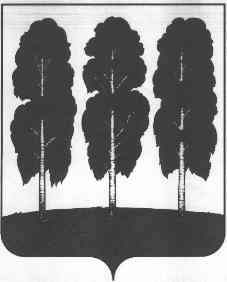 МУНИЦИПАЛЬНОЕ ОБРАЗОВАНИЕБЕРЕЗОВСКИЙ РАЙОНХанты - Мансийский автономный округ- ЮграАДМИНИСТРАЦИЯ БЕРЕЗОВСКОГО РАЙОНАКомитет по финансам _______________________________________________________________________________________________________ от  23.04.2019г.                                                                          		                                                       № 12ПриказО создании при Комитете по финансамадминистрации Березовского района Общественного Совета С целью обеспечения учета общественного мнения, предложений и рекомендаций граждан, при принятии решений при реализации Комитетом по финансам администрации Березовского района полномочий в области бюджета и финансов, общественной оценки деятельности Комитета по финансам администрации Березовского района приказываю:Создать Общественный совет при Комитете по финансам администрации Березовского района.Утвердить персональный состав Общественного совета при Комитете по финансам администрации Березовского района согласно приложению 1 к настоящему приказу.Утвердить Положение об Общественном совете при Комитете по финансам администрации Березовского района согласно приложению 2 к настоящему приказу. Признать утратившими силу приказ Комитета по финансам администрации Березовского района от 14 марта 2017 года №10 «О создании при Комитете по финансам администрации Березовского района Общественного Совета»Контроль за выполнением настоящего приказа оставляю за собой.Заместитель главы района,председатель Комитета                              					      С.В. УшароваПриложение 1к приказу Комитета по финансамадминистрации Березовского района   от ____________ года №___Персональный состав Общественного совета при Комитете по финансам администрации Березовского района(2019-2021 гг.)Приложение 2 к приказу Комитета по финансамадминистрации Березовского района от _____________ года №__Положение об Общественном совете при Комитете по финансам администрации Березовского районаI. Общие положения1.	Настоящее Положение определяет компетенцию, порядок формирования и деятельности Общественного совета при Комитете по финансам администрации Березовского района (далее - Общественный совет).2.	Общественный совет является постоянно действующим консультативно-совещательным органом при Комитете по финансам администрации Березовского района (далее - Комитет) и создается в целях содействия поиску эффективных решений и разработке мер по реализации политики в установленной сфере деятельности Комитета, обеспечения общественного участия граждан Березовского района, общественных объединений и иных негосударственных некоммерческих организаций в подготовке и реализации управленческих решений, относящихся к компетенции Комитета.Общественный совет в своей деятельности руководствуется Конституцией Российской Федерации, федеральными конституционными законами, федеральными законами, указами Президента Российской Федерации, постановлениями Правительства Российской Федерации, законодательством Ханты - Мансийского автономного округа - Югры, Уставом Березовского района, иными нормативными правовыми актами, а также настоящим Положением.Решения Общественного совета носят рекомендательный характер.Организационно-техническое обеспечение деятельности Общественного совета осуществляет Комитет.Положение об Общественном совете, персональный состав Общественного совета и изменения, вносимые в них, утверждаются приказом Комитета.II. Основные задачи и полномочия Общественного совета7.	Основными задачами Общественного совета являются:-	Обеспечение участия представителей общественности в процессе подготовки и реализации решений в сфере деятельности Комитета.- Привлечение к принятию управленческих решений в сфере деятельности Комитета граждан, общественных объединений и иных негосударственных некоммерческих организаций, представляющих интересы различных групп населения Березовского района.- Выработка рекомендаций, в том числе при определении приоритетов в сфере деятельности Комитета.- Участие в оценке деятельности Комитета по итогам года.- Рассмотрение итогов проведенных контрольных мероприятий в отношении деятельности Комитета.8.	К полномочиям Общественного совета относится:-	Подготовка предложений по вопросам, входящим в сферу деятельности Комитета.-	Заслушивание и обсуждение отчетов о деятельности Комитета, обсуждение формирования и исполнения муниципального заказа.- Осуществление общественной экспертизы проектов нормативных правовых актов Березовского района по вопросам, входящим в компетенцию деятельности Комитета.9. Общественный совет для реализации целей и задач в установленной сфере деятельности имеет право:- Принимать решения по направлениям своей деятельности.- Участвовать в заседаниях коллегиальных органов при Комитете, рабочих совещаниях, иных мероприятиях, организуемых Комитетом.- Вносить предложения по совершенствованию деятельности Комитета.- Взаимодействовать с Общественной палатой Ханты-Мансийского автономного округа – Югры, общественными советами, созданными при органах местного самоуправления Березовского района.- Образовывать рабочие группы для подготовки и принятия решений.- Приглашать на свои заседания руководителей структурных подразделений администрации Березовского района, представителей общественных объединений и иных негосударственных некоммерческих организаций при обсуждении вопросов, решение которых входит в их компетенцию, представителей органов местного самоуправления Березовского района и муниципальных образований Березовского района в соответствии с тематикой рассматриваемых вопросов.III.	Порядок формирования Общественного совета10. Совет формируется на основе добровольного участия в его деятельности граждан Российской Федерации, представителей общественных объединений и иных организаций. Члены Совета исполняют свои обязанности на общественных началах.11. Членом Совета может быть гражданин Российской Федерации, достигший возраста восемнадцати лет.12.	В состав Совета не могут входить лица, замещающие государственные должности Российской Федерации и субъектов Российской Федерации, должности государственной службы Российской Федерации и субъектов Российской Федерации, лица, замещающие муниципальные должности и должности муниципальной службы, а также другие лица, которые в соответствии с Федеральным законом от 04 апреля 2005 года № 32-ФЗ «Об Общественной палате Российской Федерации» не могут быть членами Общественной палаты Российской Федерации.13. Общественный совет состоит из пяти членов Общественного совета. 14.	Общественный совет возглавляет председатель. В состав Общественного совета также входят: заместитель председателя, секретарь, члены Общественного совета.15.	На первом организационном заседании председатель Общественного совета, его заместитель и секретарь избираются открытым голосованием из состава Общественного совета, утверждается план работы на текущий год.Срок полномочий членов Общественного совета составляет 2 года с момента проведения первого заседания Общественного совета.За три месяца до истечения срока полномочий членов Общественного совета Комитет организует процедуру формирования нового состава Общественного совета.IV. Порядок деятельности Общественного советаОбщественный совет осуществляет свою деятельность в соответствии с планом работы на очередной год, утвержденным председателем Общественного совета и согласованным с председателем Комитета.Основной формой деятельности Общественного совета являются заседания, которые проводятся по мере необходимости, но не реже одного раза в полугодие.Заседание Общественного совета считается правомочным при участии в нем не менее половины от установленной численности членов Общественного совета.Заседания Общественного совета проходят в пгт. Березово, а также могут быть выездными.Комитет в 20-дневный срок представляет по запросам Общественного необходимые ему для исполнения своих полномочий сведения, за исключением сведений, составляющих государственную и иную охраняемую законом тайну.Решения Общественного совета по рассмотренным вопросам принимаются Общественным советом открытым голосованием простым большинством голосов (из числа присутствующих).Решения Общественного совета, в том числе принятые путем заочного голосования принимаются в форме заключений, предложений и обращений, носят рекомендательный характер, оформляются протоколами заседания, которые подписывает председательствующий, копии которых представляются председателю Комитета.25. Члены Общественного совета, несогласные с решением Общественного совета, вправе изложить свое особое мнение, которое в обязательном порядке вносится в протокол заседания Общественного совета.При равенстве голосов право решающего голоса принадлежит председательствующему на заседании.При принятии решения о проведении заседания в заочной форме путем опросного голосования члены Общественного совета в обязательном порядке уведомляются об этом с указанием срока, до которого они могут в письменной форме представить мнение по вопросу, вынесенному на заочное голосование.При проведении заочного голосования решение принимается большинством голосов от общего числа членов, участвующих в голосовании. При этом число членов, участвующих в заочном голосовании, должно быть не менее половины общего числа членов Общественного совета. В случае равенства голосов решающим является голос председателя Общественного совета, при его отсутствии – голос заместителя председателя Общественного совета.Председатель Общественного совета:- организует работу Общественного совета и председательствует на его заседаниях;- распределяет обязанности и поручения между членами Совета, осуществляет общий контроль за выполнением планов работы и исполнением решений Совета;- создает необходимые условия для коллективного обсуждения и решения вопросов, внесенных на рассмотрение Совета;- подписывает протоколы заседаний и другие документы Общественного совета;- формирует при участии членов Общественного совета и утверждает план работы, повестку заседания и состав лиц, приглашаемых на заседание Общественного совета;- контролирует своевременное уведомление членов Общественного совета о дате, месте и повестке предстоящего заседания, а также об утвержденном плане работы Общественного совета;- вносит предложения по проектам документов и иных материалов для обсуждения на заседаниях Общественного совета и согласует их;- контролирует своевременное направление членам Общественного совета протоколов заседаний и иных документов и материалов;- принимает решение, в случае необходимости, о проведении заседания Общественного совета в заочной форме, решения на котором принимаются путем опросного голосования его членов;- принимает меры по предотвращению и (или) урегулированию конфликта интересов у членов Общественного совета, в том числе по досрочному прекращению полномочий члена Общественного совета, являющегося стороной конфликта интересов;- организует подготовку доклада о деятельности Общественного совета. - взаимодействует с руководством Комитета по вопросам реализации решений Общественного совета.30. Заместитель председателя Общественного совета:- по поручению председателя Общественного совета председательствует на заседаниях Общественного совета в его отсутствие (отпуск, болезнь и т.п.);- обеспечивает организацию взаимодействия Общественного совета с Комитетом, гражданами, общественными объединениями;- участвует в подготовке планов работы Общественного совета, формировании состава лиц, приглашаемых на заседание Общественного совета;- обеспечивает коллективное обсуждение вопросов, внесенных на рассмотрение Общественного совета;- участвует в подготовке доклада о деятельности Общественного совета, а в случае отсутствия председателя Общественного совета организует подготовку доклада.31.	Члены Общественного совета имеют право:- вносить предложения по формированию повестки дня заседаний Общественного совета;- возглавлять комиссии и рабочие группы, формируемые Общественным советом;- знакомится с материалами, предоставленными секретарем Общественного совета, касающимися рассматриваемых проблем, высказывать свое мнение по существу обсуждаемых вопросов, замечания и предложения по проектам принимаемых решений и протоколу заседания Общественного совета;- участвовать в мероприятиях, проводимых Общественным советом, а также в подготовке материалов по рассматриваемым вопросам;- представлять свою позицию по результатам рассмотренных материалов при проведении заседания Общественного совета в заочной форме путем опросного голосования в срок не более 5 дней с даты направления им материалов;- выйти из Общественного совета по собственному желанию;- участвовать в подготовке доклада о деятельности Общественного совета.32. Члены Общественного совета обладают равными правами при обсуждении вопросов и голосовании.33. Члены Общественного совета обязаны лично участвовать в заседаниях Общественного совета и не вправе делегировать свои полномочия другим лицам.34. Секретарь Общественного совета:- уведомляет председателя Комитета о прекращении полномочий члена (членов) Общественного совета и необходимости замещения вакантных мест в Общественном совете;- уведомляет членов Общественного совета о дате, месте и повестке предстоящего заседания, а также об утвержденном плане работы Общественного совета;- готовит и согласовывает с председателем Общественного совета проекты документов и иных материалов для обсуждения на заседаниях Общественного совета;- ведет, оформляет, согласует с председателем Общественного совета и рассылает членам Общественного совета протоколы заседаний и иные документы и материалы;- хранит документацию Общественного совета и готовит в установленном порядке документы, передаваемые на хранение в архив и на уничтожение;- в случае проведения заседания Общественного совета в заочной форме путем опросного голосования его членов обеспечивает направление всем членам Общественного совета необходимых материалов и сбор их мнений по результатам рассмотрения материалов;- готовит и согласовывает с председателем Общественного совета информацию о деятельности Общественного совета,- осуществляет подготовку доклада о деятельности Общественного совета.В случае возникновения обстоятельств, препятствующих члену Общественного совета входить в его состав, или в случае выхода из его состава по собственному желанию он обязан не позднее 5 рабочих дней направить председателю Общественного совета письменное заявление о выходе из состава Общественного совета.№ п/пФамилия, имя, отчествоМесто работы, должность, социальный статус1Шехирева Светлана МихайловнаЧлен Общественного совета при Комитете по финансам администрации Березовского районаПредседатель Общественного совета при администрации Березовского района по реализации государственной политики в социальной сфере на территории Березовского района;заместитель председателя Общественного совета по вопросам жилищно-коммунального хозяйства при администрации Березовского района, пенсионер2Коваленко Наталья ДмитриевнаЧлен Общественного совета при Комитете по финансам администрации Березовского районаМАУ «БЦКД «Звездный» - заместитель директора по ОМР 3Волкова Альбина ВитальевнаЧлен Общественного совета при Комитете по финансам администрации Березовского районаПенсионер4Заколодкина Ксения СергеевнаЧлен Общественного совета при Комитете по финансам администрации Березовского районаМКУ «Березовская школа-интернат для детей с ограниченными возможностями здоровья» - учитель; член молодежного Парламента при Думе Березовского района 6 созыва 5Сычева Ирина АнатольевнаЧлен Общественного совета при Комитете по финансам администрации Березовского районаМУП ЖКХ гп. Березово – начальник лаборатории КОС